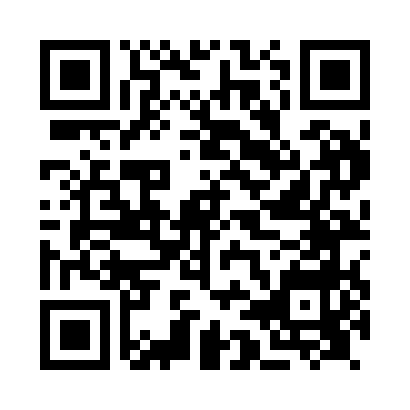 Prayer times for Abhainn a Mhail, UKWed 1 May 2024 - Fri 31 May 2024High Latitude Method: Angle Based RulePrayer Calculation Method: Islamic Society of North AmericaAsar Calculation Method: HanafiPrayer times provided by https://www.salahtimes.comDateDayFajrSunriseDhuhrAsrMaghribIsha1Wed3:185:221:146:309:0711:112Thu3:175:201:146:319:1011:123Fri3:165:171:146:329:1211:134Sat3:155:151:146:349:1411:145Sun3:135:121:146:359:1611:156Mon3:125:101:146:369:1911:167Tue3:115:081:146:379:2111:178Wed3:105:051:146:399:2311:199Thu3:085:031:146:409:2511:2010Fri3:075:011:136:419:2711:2111Sat3:064:581:136:429:3011:2212Sun3:054:561:136:449:3211:2313Mon3:044:541:136:459:3411:2414Tue3:034:521:136:469:3611:2515Wed3:024:501:136:479:3811:2616Thu3:014:481:136:489:4011:2717Fri3:004:461:136:509:4211:2818Sat2:594:441:146:519:4411:2919Sun2:584:421:146:529:4611:3020Mon2:574:401:146:539:4811:3121Tue2:564:381:146:549:5011:3222Wed2:554:361:146:559:5211:3323Thu2:544:341:146:569:5411:3424Fri2:544:331:146:579:5611:3525Sat2:534:311:146:589:5811:3626Sun2:524:291:146:5910:0011:3727Mon2:514:281:147:0010:0111:3828Tue2:514:261:147:0110:0311:3929Wed2:504:251:157:0210:0511:4030Thu2:494:241:157:0310:0711:4131Fri2:494:221:157:0310:0811:42